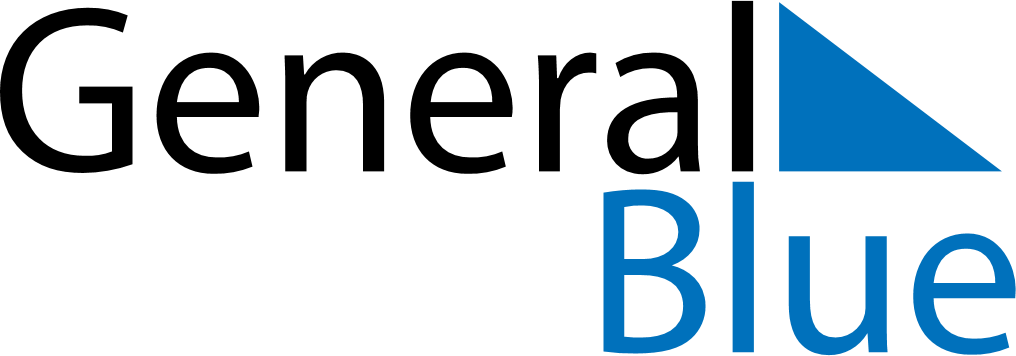 June 2020June 2020June 2020June 2020New ZealandNew ZealandNew ZealandMondayTuesdayWednesdayThursdayFridaySaturdaySaturdaySunday12345667Queen’s Birthday89101112131314151617181920202122232425262727282930